Zajęcia Rozwijające Kreatywność TechniczneKl. I A
15.05.2020r. 2h. lekcyjneTemat: Zapachy wiosennego ogrodu – robimy kanapki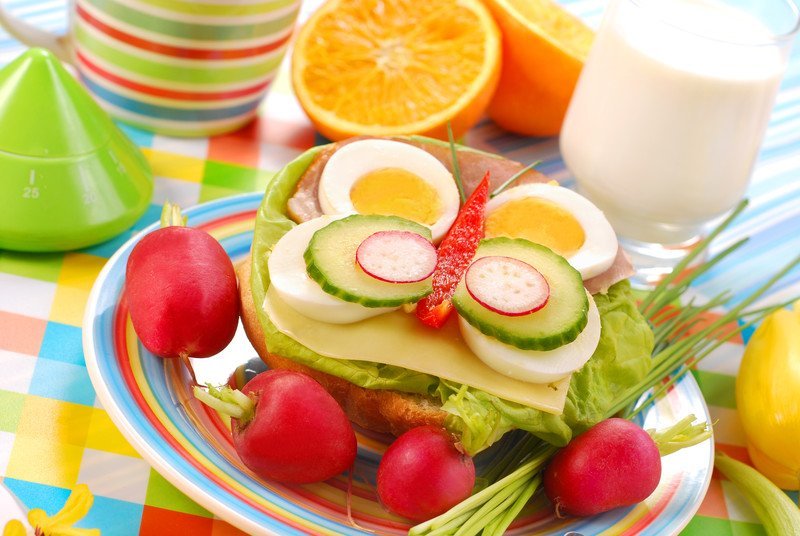 Wiosenna lub letnia pyszna kanapka – motylek zachęci do jedzenia nawet największego niejadka.Składniki na kanapkę – motylek:– bułka lub chleb
– ser żółty
– sałata
– jajko
– ogórek
– kawałek papryki i rzodkiewki
– szczypiorekJak zrobić kanapkę motylek:Jajko ugotuj na twardo. Pokrój na plasterki. Kromkę chleba lub połówkę bułki posmaruj masłem i ułóż na niej listek sałaty, plasterek żółtego sera, wędlinę (niekoniecznie), plasterki jajka, ogórka, rzodkiewki. Czułki motylka zrób ze szczypiorku, a tułów – z kawałka papryki.Zobaczcie inną wersję kanapki poniżej.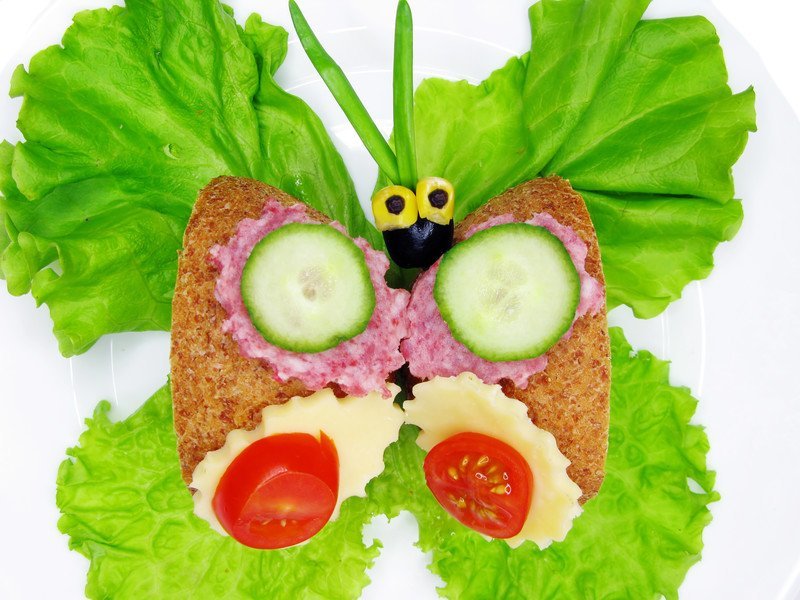 Przepis na kanapki z biedronkami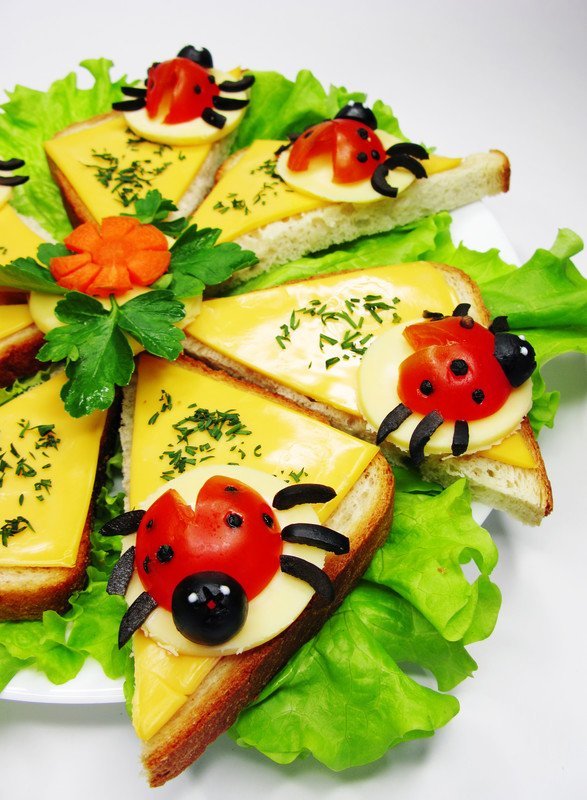 Na kanapki – biedronki będziesz potrzebować:– chleb tostowy
– ser żółty
– jajko
– małe pomidorki
– czarne oliwki
– majonez
– szczypiorekJak zrobić kanapki – biedronki:Jajka gotujemy na twardo. Wkładamy do zimnej wody, żeby skorupka lepiej odchodziła od jajka. Obieramy i kroimy na plasterki. Chleb tostujemy, smarujemy masłem. Na tosty kładziemy żółty ser. Ewentualnie możemy zapiec tosty z serem a dopiero później ułożyć na nie biedronki. Biedronki robimy z połówek pomidorka i kawałków czarnych oliwek. Wymaga to nieco precyzji, ale efekt może być znakomity i pyszny.Biedronki możemy podawać także jako przekąskę – na przykład na kawałkach serka. Idealne na przyjęcie!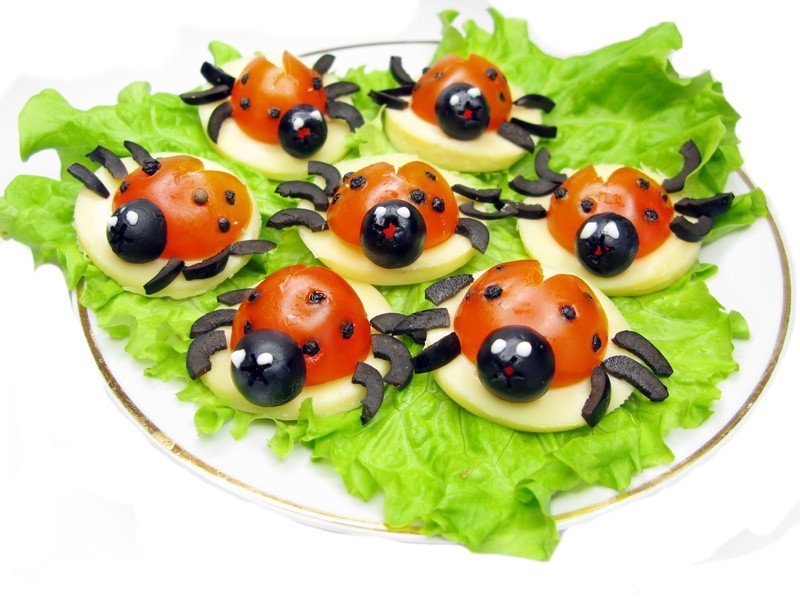 Możemy jeszcze przygotować wiosennego kotka. Popatrzcie 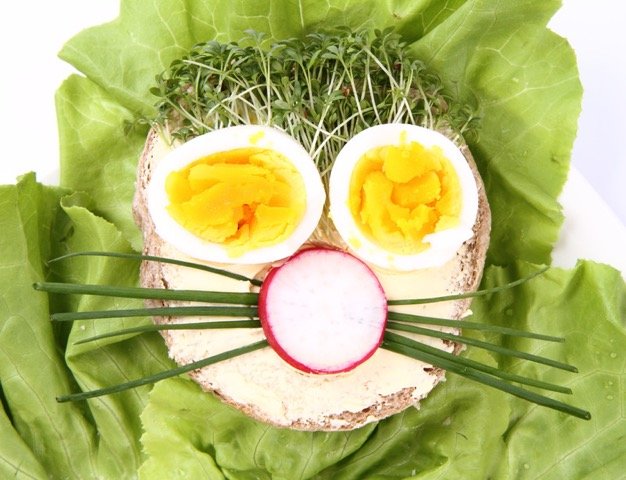 SmacznegoŻyczę miłe atmosfery podczas przygotowywania wesołych kanapeczek z wiosennych warzyw.Powodzenia i smacznegoAnna Goleń 